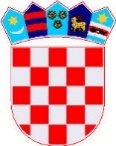 REPUBLIKA HRVATSKA          LIČKO-SENJSKA ŽUPANIJA                       G R A D   G O S P I ĆGRADONAČELNIKKLASA: 410-01/23-01/8URBROJ: 2125-1-02-23-02Gospić, 08. prosinca 2023. godine	         GRADSKO VIJEĆE GRADA GOSPIĆAPredmet: Prijedlog Odluke o stavljanju izvan snage Odluke o prirezu porezu na dohodak- na razmatranje i usvajanje – dostavlja se – Poštovani,na temelju članka 49. Statuta Grada Gospića („Službeni vjesnik Grada Gospića“ br. 7/09, 5/10, 7/10, 1/12, 2/13, 3/13 – p.t., 7/15, 1/18, 3/20, 1/21), dostavljam Vam Prijedlog Odluke o stavljanju izvan snage Odluke o prirezu porezu na dohodak, na razmatranje i donošenje.ObrazloženjeI PRAVNI TEMELJ članak 5. Zakona o izmjenama i dopuni Zakona o lokalnim porezima („Narodne novine“ br. 114/23) članak 33. Statuta Grada Gospića („Službeni vjesnik Grada Gospića“ br. 7/09, 5/10, 7/10, 1/12, 2/13, 3/13-pročišćeni tekst, 7/15, 1/18, 3/20, 1/21).II. OSNOVNA PITANJA I PRIKAZ STANJA KOJE SE UREĐUJE AKTOM Odluka o prirezu porezu na dohodak objavljena je  u „Narodnim novinama“, br. 42/12 i „Službenom vjesniku Grada Gospića“ br. 2/12). Odredbama članka 1. stavak 2. Zakona o izmjenama i dopunama Zakona o porezu na dohodak i odredbama članka 5. Zakona o izmjenama i dopuni Zakona o lokalnim porezima, ukida se prirez porezu na dohodak. III PROCJENA POTREBNIH FINANCIJSKIH SREDSTAVA ZA PROVEDBU AKTA Za provedbu ove Odluke nije potrebno planirati sredstva u Proračunu Grada Gospića.	Slijedom navedenog predlaže se Gradskom vijeću Grada Gospića donošenje predmetne Odluke.	S poštovanjem,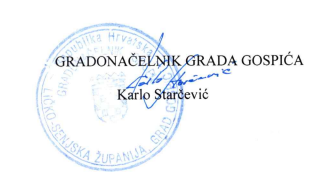 Na temelju članka 35. stavka 1. točke 2. Zakona o lokalnoj i područnoj (regionalnoj) samoupravi („Narodne novine“ br. 33/01, 60/01, 129/05, 109/07, 125/08, 36/09, 150/11, 144/12, 19/13, 137/15, 123/17, 98/19, 144/20) članka 5. Zakon o izmjenama i dopuni Zakona o lokalnim porezima („Narodne novine“ br. 114/23) i članka 33. Statuta Grada Gospića („Službeni vjesnik Grada Gospića“ br. 7/09, 5/10, 7/10, 1/12, 2/13, 3/13-pročišćeni tekst, 7/15, 1/18, 3/20, 1/21), Gradsko vijeće Grada Gospića na sjednici održanoj dana _____________2023. godine, donosi ODLUKUO STAVLJANJU IZVAN SNAGE ODLUKE O PRIREZU POREZU NA DOHODAK Članak 1.Stavlja se izvan snage Odluka o prirezu porezu na dohodak („Narodne novine“ br. 42/12 i „Službeni vjesnik Grada Gospića“ br. 2/12).Članak 2.Ova Odluka objavit će se u „Narodnim novinama“, u „Službenom vjesniku Grada Gospića“, a stupa na snagu 01. siječnja 2024. godine.							PREDSJEDNIK GRADSKOG VIJEĆA 							              GRADA GOSPIĆA							      Ana-Marija Zdunić, mag.iur.,v.r.